	Женева, 24 октября 2022 годаУважаемая госпожа,
уважаемый господин,1	Имею честь сообщить, что Международный союз электросвязи (МСЭ) организует четыре новых вебинара в цикле вебинаров "Цифровая трансформация городов и сообществ", цель которого заключается в обсуждении возникающих тем, связанных с цифровой трансформацией, содействии сотрудничеству между заинтересованными сторонами, занимающимися проблематикой городов, а также исследовании роли стандартизации в этом процессе. Этот цикл служит также новой площадкой для освещения актуальной деятельности и результатов работы 20-й Исследовательской комиссии МСЭ-Т "Интернет вещей (IoT) и "умные" города и сообщества (SC&C)".В рамках данного цикла вебинаров планируется провести мероприятия по следующим темам:a)	Вебинар "Реагирование на чрезвычайные ситуации в "умных" городах: обеспечение устойчивости в постпандемическую эпоху" будет проходить в виртуальном формате 22 ноября 2022 года с 14 час. 00 мин. до 15 час. 30 мин. по женевскому времени. Вебинар будет организован МСЭ совместно с Оперативной группой МСЭ/ВОЗ по искусственному интеллекту для здравоохранения (ОГ-AI4H). На этом вебинаре будут рассмотрены пути применения цифровых технологий для управления в будущем в ситуациях бедствий в сфере здравоохранения, чтобы сделать "умные" города более устойчивыми к пандемиям и эпидемиям. На нем также будут представлены лучшие сценарии использования технологий "умного" города, которые помогли во время кризиса COVID и потенциально могут помочь в условиях кризиса общественного здравоохранения в будущем.b)	Вебинар "Города в эпоху искусственного интеллекта: как использовать технологии для цифровой трансформации" будет проходить 23 ноября 2022 года с 14 час. 00 мин. до 15 час. 00 мин. по женевскому времени. Вебинар будет организован МСЭ совместно с Австрийским страновым центром инициативы "Объединение усилий в целях построения "умных" устойчивых городов" (U4SSC). На этом вебинаре будут освещены выгоды и преимущества городов, внедряющих ИИ в целях улучшения услуг и повышения эффективности.c)	Вебинар "Туризм в "умных" городах: переосмысление пути к цифровому туризму" будет проходить 7 декабря 2022 года с 13 час. 00 мин. до 14 час. 00 мин. по женевскому времени. Вебинар будет организован МСЭ совместно со Всемирной туристской организацией (ЮНВТО). На этом вебинаре будет рассмотрено понятие "умного" туризма, а также передовой опыт внедрения появляющихся технологий, таких как ИИ и IoT, в целях цифровой трансформации управления туризмом в городах в соответствии с текущими условиями с учетом нынешних и будущих вызовов. На этом вебинаре будет представлен последний итоговый документ U4SSC "«Умный» туризм: путь к более безопасным и устойчивым туристическим направлениям".d)	Вебинар "Уникальная площадка для цифровой трансформации: Австрийский страновой центр инициативы U4SSC" будет проходить 7 декабря 2022 года с 14 час. 30 мин. до 15 час. 30 мин. по женевскому времени. Вебинар будет организован МСЭ совместно с Австрийским страновым центром инициативы U4SSC. На этом вебинаре будет рассказываться о серии мер, принимаемых Австрийским страновым центром для продвижения U4SSC и достижения ее ключевых показателей деятельности, а также будет предоставлена площадка для обсуждения последних технологических тенденций, которые помогут городам в решении городских проблем.2	Данные вебинары будут проводиться только на английском языке.3	Принять участие в вебинарах могут Государства – Члены МСЭ, Члены Секторов МСЭ, Ассоциированные члены МСЭ и Академические организации – Члены МСЭ, а также любое лицо из страны, являющейся Членом МСЭ, которое пожелает внести свой вклад в работу. К таким лицам относятся также члены международных, региональных и национальных организаций. Участие является бесплатным.4	Информация об этих вебинарах, в том числе проект программы, перечень докладчиков, подробная информация о порядке дистанционного подключения и ссылка для регистрации, будет доступна по ссылкам на веб-страницы вебинаров, которые можно найти на главной целевой странице по следующему адресу: https://www.itu.int/en/ITU-T/webinars/DT4CC/Pages/default.aspx.Данные веб-сайты будут регулярно обновляться по мере появления новой или измененной информации. Участникам предлагается регулярно отслеживать новую информацию на веб-сайтах вебинаров. 5	Просьба обратить внимание, что онлайновая регистрация для участия в каждом вебинаре является обязательной для всех. Более подробная информация о регистрации будет доступна по ссылкам на веб-страницы вебинаров, которые можно найти на главной целевой странице.6	Ознакомиться с записями предыдущих вебинаров цикла "Цифровая трансформация городов и сообществ" можно по соответствующим ссылкам на главной целевой странице, доступной здесь.С уважением,Чхе Суб Ли
Директор Бюро
стандартизации электросвязи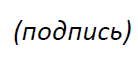 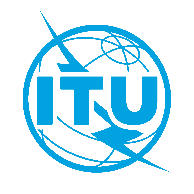 Международный союз электросвязиБюро стандартизации электросвязиОсн.:Циркуляр 49 БСЭКому:–	Администрациям Государств – Членов Союза–	Членам Сектора МСЭ-Т–	Ассоциированным членам МСЭ-Т–	Академическим организациям − Членам МСЭКопии:–	Председателям и заместителям председателей исследовательских комиссий–	Директору Бюро развития электросвязи–	Директору Бюро радиосвязиТел.:+41 22 730 6301Кому:–	Администрациям Государств – Членов Союза–	Членам Сектора МСЭ-Т–	Ассоциированным членам МСЭ-Т–	Академическим организациям − Членам МСЭКопии:–	Председателям и заместителям председателей исследовательских комиссий–	Директору Бюро развития электросвязи–	Директору Бюро радиосвязиФакс:+41 22 730 5853Кому:–	Администрациям Государств – Членов Союза–	Членам Сектора МСЭ-Т–	Ассоциированным членам МСЭ-Т–	Академическим организациям − Членам МСЭКопии:–	Председателям и заместителям председателей исследовательских комиссий–	Директору Бюро развития электросвязи–	Директору Бюро радиосвязиЭл. почта:u4ssc@itu.intКому:–	Администрациям Государств – Членов Союза–	Членам Сектора МСЭ-Т–	Ассоциированным членам МСЭ-Т–	Академическим организациям − Членам МСЭКопии:–	Председателям и заместителям председателей исследовательских комиссий–	Директору Бюро развития электросвязи–	Директору Бюро радиосвязиПредмет:Цикл вебинаров "Цифровая трансформация городов и сообществ" 
(полностью виртуальные собрания)Цикл вебинаров "Цифровая трансформация городов и сообществ" 
(полностью виртуальные собрания)